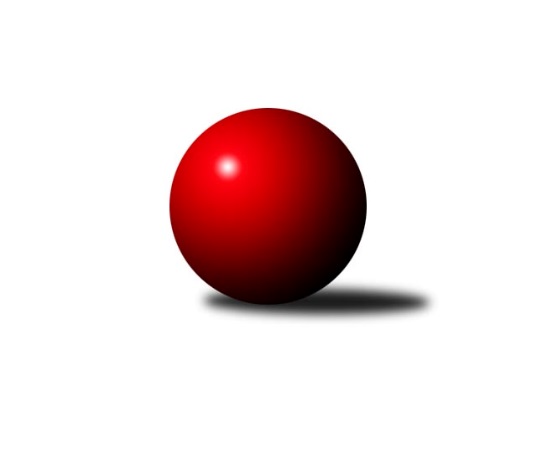 Č.6Ročník 2022/2023	2.5.2024 Jihočeský KP2 2022/2023Statistika 6. kolaTabulka družstev:		družstvo	záp	výh	rem	proh	skore	sety	průměr	body	plné	dorážka	chyby	1.	TJ Loko. Č. Velenice B	6	4	1	1	28.0 : 20.0 	(41.5 : 30.5)	2619	9	1816	803	32.3	2.	TJ Sokol Slavonice B	6	4	0	2	29.0 : 19.0 	(36.0 : 36.0)	2553	8	1790	762	43.5	3.	TJ Blatná B	6	3	1	2	26.5 : 21.5 	(42.0 : 30.0)	2568	7	1791	777	37.2	4.	TJ Spartak Trhové Sviny A	5	2	2	1	22.0 : 18.0 	(27.0 : 33.0)	2424	6	1688	737	36.8	5.	Kuželky Borovany B	6	3	0	3	29.0 : 19.0 	(46.0 : 26.0)	2530	6	1758	771	41.3	6.	TJ Jiskra Nová Bystřice B	6	3	0	3	24.0 : 24.0 	(33.5 : 38.5)	2647	6	1839	807	43.8	7.	TJ Spartak Trhové Sviny C	6	2	1	3	21.0 : 27.0 	(29.5 : 42.5)	2464	5	1718	746	46.8	8.	TJ Fezko Strakonice A	6	2	0	4	18.5 : 29.5 	(34.5 : 37.5)	2480	4	1729	751	42.3	9.	TJ Sokol Chýnov A	4	1	1	2	14.0 : 18.0 	(20.5 : 27.5)	2606	3	1787	819	46	10.	TJ Kunžak B	5	1	0	4	12.0 : 28.0 	(25.5 : 34.5)	2444	2	1725	720	53.6Tabulka doma:		družstvo	záp	výh	rem	proh	skore	sety	průměr	body	maximum	minimum	1.	Kuželky Borovany B	3	3	0	0	21.0 : 3.0 	(28.0 : 8.0)	2462	6	2472	2448	2.	TJ Loko. Č. Velenice B	3	3	0	0	18.0 : 6.0 	(26.0 : 10.0)	2820	6	2852	2790	3.	TJ Sokol Slavonice B	4	3	0	1	20.5 : 11.5 	(27.0 : 21.0)	2493	6	2520	2452	4.	TJ Spartak Trhové Sviny A	3	2	1	0	18.0 : 6.0 	(18.0 : 18.0)	2490	5	2530	2464	5.	TJ Blatná B	4	2	1	1	19.0 : 13.0 	(30.5 : 17.5)	2762	5	2807	2737	6.	TJ Fezko Strakonice A	2	2	0	0	10.5 : 5.5 	(17.0 : 7.0)	2632	4	2681	2583	7.	TJ Jiskra Nová Bystřice B	4	2	0	2	16.0 : 16.0 	(24.0 : 24.0)	2501	4	2585	2428	8.	TJ Spartak Trhové Sviny C	3	1	1	1	12.0 : 12.0 	(15.5 : 20.5)	2454	3	2513	2375	9.	TJ Sokol Chýnov A	1	1	0	0	7.0 : 1.0 	(9.0 : 3.0)	2632	2	2632	2632	10.	TJ Kunžak B	1	1	0	0	6.0 : 2.0 	(9.5 : 2.5)	2551	2	2551	2551Tabulka venku:		družstvo	záp	výh	rem	proh	skore	sety	průměr	body	maximum	minimum	1.	TJ Loko. Č. Velenice B	3	1	1	1	10.0 : 14.0 	(15.5 : 20.5)	2552	3	2685	2471	2.	TJ Sokol Slavonice B	2	1	0	1	8.5 : 7.5 	(9.0 : 15.0)	2583	2	2592	2573	3.	TJ Jiskra Nová Bystřice B	2	1	0	1	8.0 : 8.0 	(9.5 : 14.5)	2720	2	2743	2697	4.	TJ Blatná B	2	1	0	1	7.5 : 8.5 	(11.5 : 12.5)	2471	2	2494	2447	5.	TJ Spartak Trhové Sviny C	3	1	0	2	9.0 : 15.0 	(14.0 : 22.0)	2468	2	2541	2387	6.	TJ Spartak Trhové Sviny A	2	0	1	1	4.0 : 12.0 	(9.0 : 15.0)	2423	1	2487	2359	7.	TJ Sokol Chýnov A	3	0	1	2	7.0 : 17.0 	(11.5 : 24.5)	2597	1	2712	2456	8.	Kuželky Borovany B	3	0	0	3	8.0 : 16.0 	(18.0 : 18.0)	2552	0	2685	2424	9.	TJ Fezko Strakonice A	4	0	0	4	8.0 : 24.0 	(17.5 : 30.5)	2442	0	2478	2392	10.	TJ Kunžak B	4	0	0	4	6.0 : 26.0 	(16.0 : 32.0)	2418	0	2613	2253Tabulka podzimní části:		družstvo	záp	výh	rem	proh	skore	sety	průměr	body	doma	venku	1.	TJ Loko. Č. Velenice B	6	4	1	1	28.0 : 20.0 	(41.5 : 30.5)	2619	9 	3 	0 	0 	1 	1 	1	2.	TJ Sokol Slavonice B	6	4	0	2	29.0 : 19.0 	(36.0 : 36.0)	2553	8 	3 	0 	1 	1 	0 	1	3.	TJ Blatná B	6	3	1	2	26.5 : 21.5 	(42.0 : 30.0)	2568	7 	2 	1 	1 	1 	0 	1	4.	TJ Spartak Trhové Sviny A	5	2	2	1	22.0 : 18.0 	(27.0 : 33.0)	2424	6 	2 	1 	0 	0 	1 	1	5.	Kuželky Borovany B	6	3	0	3	29.0 : 19.0 	(46.0 : 26.0)	2530	6 	3 	0 	0 	0 	0 	3	6.	TJ Jiskra Nová Bystřice B	6	3	0	3	24.0 : 24.0 	(33.5 : 38.5)	2647	6 	2 	0 	2 	1 	0 	1	7.	TJ Spartak Trhové Sviny C	6	2	1	3	21.0 : 27.0 	(29.5 : 42.5)	2464	5 	1 	1 	1 	1 	0 	2	8.	TJ Fezko Strakonice A	6	2	0	4	18.5 : 29.5 	(34.5 : 37.5)	2480	4 	2 	0 	0 	0 	0 	4	9.	TJ Sokol Chýnov A	4	1	1	2	14.0 : 18.0 	(20.5 : 27.5)	2606	3 	1 	0 	0 	0 	1 	2	10.	TJ Kunžak B	5	1	0	4	12.0 : 28.0 	(25.5 : 34.5)	2444	2 	1 	0 	0 	0 	0 	4Tabulka jarní části:		družstvo	záp	výh	rem	proh	skore	sety	průměr	body	doma	venku	1.	TJ Sokol Chýnov A	0	0	0	0	0.0 : 0.0 	(0.0 : 0.0)	0	0 	0 	0 	0 	0 	0 	0 	2.	TJ Spartak Trhové Sviny C	0	0	0	0	0.0 : 0.0 	(0.0 : 0.0)	0	0 	0 	0 	0 	0 	0 	0 	3.	TJ Blatná B	0	0	0	0	0.0 : 0.0 	(0.0 : 0.0)	0	0 	0 	0 	0 	0 	0 	0 	4.	TJ Loko. Č. Velenice B	0	0	0	0	0.0 : 0.0 	(0.0 : 0.0)	0	0 	0 	0 	0 	0 	0 	0 	5.	Kuželky Borovany B	0	0	0	0	0.0 : 0.0 	(0.0 : 0.0)	0	0 	0 	0 	0 	0 	0 	0 	6.	TJ Fezko Strakonice A	0	0	0	0	0.0 : 0.0 	(0.0 : 0.0)	0	0 	0 	0 	0 	0 	0 	0 	7.	TJ Jiskra Nová Bystřice B	0	0	0	0	0.0 : 0.0 	(0.0 : 0.0)	0	0 	0 	0 	0 	0 	0 	0 	8.	TJ Spartak Trhové Sviny A	0	0	0	0	0.0 : 0.0 	(0.0 : 0.0)	0	0 	0 	0 	0 	0 	0 	0 	9.	TJ Sokol Slavonice B	0	0	0	0	0.0 : 0.0 	(0.0 : 0.0)	0	0 	0 	0 	0 	0 	0 	0 	10.	TJ Kunžak B	0	0	0	0	0.0 : 0.0 	(0.0 : 0.0)	0	0 	0 	0 	0 	0 	0 	0 Zisk bodů pro družstvo:		jméno hráče	družstvo	body	zápasy	v %	dílčí body	sety	v %	1.	Jiří Novotný 	TJ Loko. Č. Velenice B 	6	/	6	(100%)	10	/	12	(83%)	2.	Jiří Svoboda 	TJ Sokol Slavonice B 	5	/	5	(100%)	8	/	10	(80%)	3.	Václav Ondok 	Kuželky Borovany B 	4	/	5	(80%)	9	/	10	(90%)	4.	Josef Brtník 	TJ Kunžak B 	4	/	5	(80%)	8	/	10	(80%)	5.	Jan Dvořák 	TJ Spartak Trhové Sviny A 	4	/	5	(80%)	8	/	10	(80%)	6.	Jiří Ondrák st.	TJ Sokol Slavonice B 	4	/	5	(80%)	5	/	10	(50%)	7.	Pavel Zeman 	TJ Spartak Trhové Sviny C 	4	/	6	(67%)	8	/	12	(67%)	8.	Jiří Mertl 	TJ Jiskra Nová Bystřice B 	4	/	6	(67%)	6	/	12	(50%)	9.	Zdeněk Holub 	TJ Sokol Slavonice B 	3.5	/	5	(70%)	5	/	10	(50%)	10.	Václav Valhoda 	TJ Fezko Strakonice A 	3.5	/	6	(58%)	8	/	12	(67%)	11.	František Šotola 	TJ Jiskra Nová Bystřice B 	3	/	3	(100%)	6	/	6	(100%)	12.	Denisa Šimečková 	TJ Spartak Trhové Sviny C 	3	/	3	(100%)	5	/	6	(83%)	13.	Karel Filek 	TJ Fezko Strakonice A 	3	/	3	(100%)	5	/	6	(83%)	14.	Čestmír Siebenbrunner 	Kuželky Borovany B 	3	/	3	(100%)	4	/	6	(67%)	15.	Miroslav Bartoška 	TJ Sokol Slavonice B 	3	/	4	(75%)	7	/	8	(88%)	16.	Robert Flandera 	TJ Blatná B 	3	/	4	(75%)	6	/	8	(75%)	17.	Rudolf Baldík 	TJ Loko. Č. Velenice B 	3	/	4	(75%)	5	/	8	(63%)	18.	Nikola Kroupová 	TJ Spartak Trhové Sviny C 	3	/	4	(75%)	5	/	8	(63%)	19.	Miroslav Mašek 	TJ Sokol Chýnov A 	3	/	4	(75%)	4	/	8	(50%)	20.	Alena Kovandová 	TJ Sokol Chýnov A 	3	/	4	(75%)	4	/	8	(50%)	21.	Jaroslav Běhoun 	TJ Jiskra Nová Bystřice B 	3	/	4	(75%)	4	/	8	(50%)	22.	Žaneta Pešková 	TJ Spartak Trhové Sviny A 	3	/	4	(75%)	4	/	8	(50%)	23.	Martin Soukup 	Kuželky Borovany B 	3	/	5	(60%)	8	/	10	(80%)	24.	Miloš Rozhoň 	TJ Blatná B 	3	/	5	(60%)	7	/	10	(70%)	25.	David Marek 	TJ Loko. Č. Velenice B 	3	/	5	(60%)	7	/	10	(70%)	26.	Richard Zelinka 	TJ Fezko Strakonice A 	3	/	5	(60%)	6.5	/	10	(65%)	27.	Jiří Reban 	TJ Spartak Trhové Sviny A 	3	/	5	(60%)	6	/	10	(60%)	28.	Richard Paul 	TJ Jiskra Nová Bystřice B 	3	/	5	(60%)	4.5	/	10	(45%)	29.	Josef Troup 	TJ Spartak Trhové Sviny A 	3	/	5	(60%)	4	/	10	(40%)	30.	David Holý 	TJ Loko. Č. Velenice B 	3	/	6	(50%)	7.5	/	12	(63%)	31.	Lukáš Drnek 	TJ Blatná B 	3	/	6	(50%)	7.5	/	12	(63%)	32.	Petr Švec 	TJ Fezko Strakonice A 	3	/	6	(50%)	6	/	12	(50%)	33.	Monika Kalousová 	TJ Blatná B 	2.5	/	6	(42%)	6.5	/	12	(54%)	34.	Radek Hrůza 	TJ Kunžak B 	2	/	2	(100%)	4	/	4	(100%)	35.	David Koželuh 	TJ Loko. Č. Velenice B 	2	/	2	(100%)	4	/	4	(100%)	36.	Vojtěch Frdlík 	Kuželky Borovany B 	2	/	2	(100%)	4	/	4	(100%)	37.	Jan Kobliha 	Kuželky Borovany B 	2	/	2	(100%)	3	/	4	(75%)	38.	Karel Jirkal 	Kuželky Borovany B 	2	/	2	(100%)	3	/	4	(75%)	39.	Jindřich Soukup 	Kuželky Borovany B 	2	/	3	(67%)	3	/	6	(50%)	40.	Pavel Stodolovský 	TJ Spartak Trhové Sviny A 	2	/	3	(67%)	2	/	6	(33%)	41.	Karel Cimbálník 	TJ Sokol Slavonice B 	2	/	4	(50%)	5	/	8	(63%)	42.	Jan Havlíček 	TJ Jiskra Nová Bystřice B 	2	/	4	(50%)	5	/	8	(63%)	43.	Jiří Baldík 	TJ Loko. Č. Velenice B 	2	/	4	(50%)	3.5	/	8	(44%)	44.	Dušan Straka 	TJ Sokol Chýnov A 	2	/	4	(50%)	3.5	/	8	(44%)	45.	Pavel Bronec 	TJ Sokol Chýnov A 	2	/	4	(50%)	3	/	8	(38%)	46.	Matěj Pekárek 	TJ Blatná B 	2	/	4	(50%)	3	/	8	(38%)	47.	Libuše Hanzálková 	TJ Sokol Chýnov A 	2	/	4	(50%)	3	/	8	(38%)	48.	Radek Burian 	TJ Kunžak B 	2	/	5	(40%)	5	/	10	(50%)	49.	Tomáš Kopáček 	TJ Jiskra Nová Bystřice B 	2	/	5	(40%)	5	/	10	(50%)	50.	Ondřej Fejtl 	TJ Blatná B 	2	/	5	(40%)	5	/	10	(50%)	51.	Jiří Pšenčík 	TJ Sokol Slavonice B 	2	/	5	(40%)	3	/	10	(30%)	52.	Libor Slezák 	TJ Blatná B 	2	/	6	(33%)	7	/	12	(58%)	53.	Jitka Šimková 	Kuželky Borovany B 	2	/	6	(33%)	5	/	12	(42%)	54.	Jiří Malovaný 	Kuželky Borovany B 	2	/	6	(33%)	5	/	12	(42%)	55.	Jan Štajner 	TJ Spartak Trhové Sviny C 	2	/	6	(33%)	4	/	12	(33%)	56.	Jan Kouba 	Kuželky Borovany B 	1	/	1	(100%)	2	/	2	(100%)	57.	Matyáš Hejpetr 	TJ Fezko Strakonice A 	1	/	2	(50%)	2	/	4	(50%)	58.	Roman Osovský 	TJ Loko. Č. Velenice B 	1	/	2	(50%)	1	/	4	(25%)	59.	Aleš Císař 	TJ Spartak Trhové Sviny C 	1	/	3	(33%)	3	/	6	(50%)	60.	Vlastimil Škrabal 	TJ Kunžak B 	1	/	3	(33%)	2	/	6	(33%)	61.	Viktor Jeřábek 	TJ Jiskra Nová Bystřice B 	1	/	3	(33%)	2	/	6	(33%)	62.	Vlastimil Kříha 	TJ Spartak Trhové Sviny C 	1	/	4	(25%)	2	/	8	(25%)	63.	Josef Petrik 	TJ Sokol Slavonice B 	1	/	4	(25%)	2	/	8	(25%)	64.	Jan Baudyš 	TJ Jiskra Nová Bystřice B 	1	/	4	(25%)	1	/	8	(13%)	65.	Ondřej Mrkva 	TJ Kunžak B 	1	/	5	(20%)	5	/	10	(50%)	66.	František Vávra 	TJ Spartak Trhové Sviny A 	1	/	5	(20%)	3	/	10	(30%)	67.	Martin Krajčo 	TJ Fezko Strakonice A 	1	/	6	(17%)	4	/	12	(33%)	68.	Gabriela Kroupová 	TJ Spartak Trhové Sviny C 	1	/	6	(17%)	2.5	/	12	(21%)	69.	Ondřej Kubeš 	TJ Sokol Slavonice B 	0.5	/	1	(50%)	1	/	2	(50%)	70.	Marie Binderová 	TJ Sokol Chýnov A 	0	/	1	(0%)	1	/	2	(50%)	71.	Věra Návarová 	TJ Sokol Chýnov A 	0	/	1	(0%)	1	/	2	(50%)	72.	Rudolf Borovský 	TJ Sokol Slavonice B 	0	/	1	(0%)	0	/	2	(0%)	73.	Karolína Roubková 	TJ Sokol Chýnov A 	0	/	1	(0%)	0	/	2	(0%)	74.	Tomáš Švepeš 	TJ Spartak Trhové Sviny C 	0	/	1	(0%)	0	/	2	(0%)	75.	Marcela Chramostová 	TJ Kunžak B 	0	/	1	(0%)	0	/	2	(0%)	76.	Jan Zeman 	TJ Kunžak B 	0	/	1	(0%)	0	/	2	(0%)	77.	Jiří Tröstl 	Kuželky Borovany B 	0	/	1	(0%)	0	/	2	(0%)	78.	Josef Svoboda 	TJ Spartak Trhové Sviny A 	0	/	1	(0%)	0	/	2	(0%)	79.	Nela Koptová 	TJ Spartak Trhové Sviny C 	0	/	1	(0%)	0	/	2	(0%)	80.	Vladimír Kupka 	TJ Loko. Č. Velenice B 	0	/	2	(0%)	1	/	4	(25%)	81.	Bohuslav Švepeš 	TJ Spartak Trhové Sviny A 	0	/	2	(0%)	0	/	4	(0%)	82.	Jiří Švepeš 	TJ Spartak Trhové Sviny C 	0	/	2	(0%)	0	/	4	(0%)	83.	Jan Ležák 	TJ Sokol Slavonice B 	0	/	2	(0%)	0	/	4	(0%)	84.	Zdeněk Valdman 	TJ Fezko Strakonice A 	0	/	3	(0%)	1	/	6	(17%)	85.	Karel Hanzal 	TJ Kunžak B 	0	/	4	(0%)	1	/	8	(13%)	86.	Stanislava Kopalová 	TJ Kunžak B 	0	/	4	(0%)	0.5	/	8	(6%)	87.	Petra Holá 	TJ Loko. Č. Velenice B 	0	/	5	(0%)	2.5	/	10	(25%)	88.	Pavel Poklop 	TJ Fezko Strakonice A 	0	/	5	(0%)	2	/	10	(20%)Průměry na kuželnách:		kuželna	průměr	plné	dorážka	chyby	výkon na hráče	1.	TJ Blatná, 1-4	2734	1876	857	35.0	(455.7)	2.	České Velenice, 1-4	2732	1881	850	38.8	(455.4)	3.	TJ Fezko Strakonice, 1-4	2573	1784	788	42.8	(428.9)	4.	TJ Sokol Chýnov, 1-2	2556	1784	771	48.5	(426.0)	5.	TJ Kunžak, 1-2	2510	1756	753	51.5	(418.3)	6.	TJ Jiskra Nová Bystřice, 1-4	2501	1749	751	46.8	(416.8)	7.	TJ Sokol Slavonice, 1-4	2474	1749	725	46.8	(412.4)	8.	Trhové Sviny, 1-2	2456	1701	754	39.0	(409.3)	9.	Borovany, 1-2	2406	1686	720	44.2	(401.1)Nejlepší výkony na kuželnách:TJ Blatná, 1-4TJ Blatná B	2807	1. kolo	Miroslav Mašek 	TJ Sokol Chýnov A	511	6. koloTJ Blatná B	2760	6. kolo	Matěj Pekárek 	TJ Blatná B	506	3. koloTJ Jiskra Nová Bystřice B	2743	4. kolo	Miloš Rozhoň 	TJ Blatná B	498	6. koloTJ Blatná B	2743	4. kolo	Monika Kalousová 	TJ Blatná B	496	4. koloTJ Blatná B	2737	3. kolo	Miloš Rozhoň 	TJ Blatná B	495	1. koloTJ Sokol Chýnov A	2712	6. kolo	Libor Slezák 	TJ Blatná B	491	4. koloKuželky Borovany B	2685	3. kolo	Ondřej Fejtl 	TJ Blatná B	490	1. koloTJ Loko. Č. Velenice B	2685	1. kolo	Lukáš Drnek 	TJ Blatná B	482	6. kolo		. kolo	Monika Kalousová 	TJ Blatná B	481	1. kolo		. kolo	Robert Flandera 	TJ Blatná B	479	3. koloČeské Velenice, 1-4TJ Loko. Č. Velenice B	2852	2. kolo	Jiří Novotný 	TJ Loko. Č. Velenice B	503	4. koloTJ Loko. Č. Velenice B	2818	4. kolo	Tomáš Kopáček 	TJ Jiskra Nová Bystřice B	499	2. koloTJ Loko. Č. Velenice B	2790	6. kolo	Jiří Novotný 	TJ Loko. Č. Velenice B	499	6. koloTJ Jiskra Nová Bystřice B	2697	2. kolo	David Koželuh 	TJ Loko. Č. Velenice B	497	2. koloTJ Sokol Chýnov A	2623	4. kolo	David Marek 	TJ Loko. Č. Velenice B	490	2. koloTJ Kunžak B	2613	6. kolo	Rudolf Baldík 	TJ Loko. Č. Velenice B	489	6. kolo		. kolo	Josef Brtník 	TJ Kunžak B	483	6. kolo		. kolo	Jiří Novotný 	TJ Loko. Č. Velenice B	481	2. kolo		. kolo	Rudolf Baldík 	TJ Loko. Č. Velenice B	480	4. kolo		. kolo	Pavel Bronec 	TJ Sokol Chýnov A	477	4. koloTJ Fezko Strakonice, 1-4TJ Fezko Strakonice A	2681	3. kolo	Karel Filek 	TJ Fezko Strakonice A	475	3. koloTJ Fezko Strakonice A	2583	2. kolo	Petr Švec 	TJ Fezko Strakonice A	473	2. koloTJ Sokol Slavonice B	2573	2. kolo	Zdeněk Holub 	TJ Sokol Slavonice B	472	2. koloTJ Sokol Chýnov A	2456	3. kolo	Pavel Bronec 	TJ Sokol Chýnov A	463	3. kolo		. kolo	Václav Valhoda 	TJ Fezko Strakonice A	452	3. kolo		. kolo	Petr Švec 	TJ Fezko Strakonice A	451	3. kolo		. kolo	Alena Kovandová 	TJ Sokol Chýnov A	447	3. kolo		. kolo	Richard Zelinka 	TJ Fezko Strakonice A	445	3. kolo		. kolo	Martin Krajčo 	TJ Fezko Strakonice A	443	3. kolo		. kolo	Jiří Svoboda 	TJ Sokol Slavonice B	442	2. koloTJ Sokol Chýnov, 1-2TJ Sokol Chýnov A	2632	5. kolo	Alena Kovandová 	TJ Sokol Chýnov A	486	1. koloTJ Sokol Chýnov A	2555	1. kolo	Alena Kovandová 	TJ Sokol Chýnov A	482	5. koloTJ Spartak Trhové Sviny C	2541	5. kolo	Jan Štajner 	TJ Spartak Trhové Sviny C	460	5. koloTJ Spartak Trhové Sviny A	2497	1. kolo	Miroslav Mašek 	TJ Sokol Chýnov A	452	5. kolo		. kolo	Dušan Straka 	TJ Sokol Chýnov A	446	5. kolo		. kolo	Pavel Bronec 	TJ Sokol Chýnov A	445	5. kolo		. kolo	Jiří Reban 	TJ Spartak Trhové Sviny A	440	1. kolo		. kolo	Pavel Zeman 	TJ Spartak Trhové Sviny C	437	5. kolo		. kolo	Vlastimil Novák 	TJ Sokol Chýnov A	437	1. kolo		. kolo	Pavel Bronec 	TJ Sokol Chýnov A	435	1. koloTJ Kunžak, 1-2TJ Kunžak B	2551	5. kolo	Pavel Bronec 	TJ Sokol Chýnov A	477	2. koloTJ Kunžak B	2532	2. kolo	Karel Hanzal 	TJ Kunžak B	449	2. koloTJ Sokol Chýnov A	2479	2. kolo	Ondřej Mrkva 	TJ Kunžak B	449	5. koloTJ Fezko Strakonice A	2478	5. kolo	Richard Zelinka 	TJ Fezko Strakonice A	445	5. kolo		. kolo	Alena Kovandová 	TJ Sokol Chýnov A	442	2. kolo		. kolo	Ondřej Mrkva 	TJ Kunžak B	436	2. kolo		. kolo	Radek Hrůza 	TJ Kunžak B	434	2. kolo		. kolo	Josef Brtník 	TJ Kunžak B	433	2. kolo		. kolo	Radek Hrůza 	TJ Kunžak B	432	5. kolo		. kolo	Josef Brtník 	TJ Kunžak B	428	5. koloTJ Jiskra Nová Bystřice, 1-4TJ Sokol Slavonice B	2592	6. kolo	Jiří Svoboda 	TJ Sokol Slavonice B	475	6. koloTJ Jiskra Nová Bystřice B	2585	6. kolo	Karel Cimbálník 	TJ Sokol Slavonice B	469	6. koloTJ Jiskra Nová Bystřice B	2548	5. kolo	Jaroslav Běhoun 	TJ Jiskra Nová Bystřice B	458	6. koloKuželky Borovany B	2547	5. kolo	Karel Jirkal 	Kuželky Borovany B	458	5. koloTJ Spartak Trhové Sviny C	2475	3. kolo	Čestmír Siebenbrunner 	Kuželky Borovany B	450	5. koloTJ Jiskra Nová Bystřice B	2441	1. kolo	Jan Štajner 	TJ Spartak Trhové Sviny C	447	3. koloTJ Jiskra Nová Bystřice B	2428	3. kolo	Jiří Ondrák st.	TJ Sokol Slavonice B	446	6. koloTJ Fezko Strakonice A	2392	1. kolo	Tomáš Kopáček 	TJ Jiskra Nová Bystřice B	445	5. kolo		. kolo	Jan Havlíček 	TJ Jiskra Nová Bystřice B	445	5. kolo		. kolo	Vojtěch Frdlík 	Kuželky Borovany B	445	5. koloTJ Sokol Slavonice, 1-4TJ Sokol Slavonice B	2520	1. kolo	Jiří Novotný 	TJ Loko. Č. Velenice B	463	3. koloTJ Sokol Slavonice B	2513	5. kolo	Radek Hrůza 	TJ Kunžak B	460	1. koloTJ Loko. Č. Velenice B	2499	3. kolo	Zdeněk Holub 	TJ Sokol Slavonice B	446	4. koloTJ Kunžak B	2494	1. kolo	Karel Cimbálník 	TJ Sokol Slavonice B	441	1. koloTJ Sokol Slavonice B	2485	4. kolo	Libor Slezák 	TJ Blatná B	438	5. koloTJ Sokol Slavonice B	2452	3. kolo	Pavel Zeman 	TJ Spartak Trhové Sviny C	437	4. koloTJ Blatná B	2447	5. kolo	David Holý 	TJ Loko. Č. Velenice B	437	3. koloTJ Spartak Trhové Sviny C	2387	4. kolo	Zdeněk Holub 	TJ Sokol Slavonice B	434	3. kolo		. kolo	Monika Kalousová 	TJ Blatná B	432	5. kolo		. kolo	Zdeněk Holub 	TJ Sokol Slavonice B	432	5. koloTrhové Sviny, 1-2TJ Spartak Trhové Sviny A	2530	4. kolo	Robert Flandera 	TJ Blatná B	458	2. koloTJ Spartak Trhové Sviny C	2513	6. kolo	Jiří Reban 	TJ Spartak Trhové Sviny A	447	3. koloTJ Blatná B	2494	2. kolo	Josef Troup 	TJ Spartak Trhové Sviny A	446	3. koloTJ Spartak Trhové Sviny A	2487	6. kolo	Pavel Zeman 	TJ Spartak Trhové Sviny C	446	6. koloTJ Spartak Trhové Sviny A	2477	5. kolo	Jiří Reban 	TJ Spartak Trhové Sviny A	444	4. koloTJ Spartak Trhové Sviny C	2474	1. kolo	Denisa Šimečková 	TJ Spartak Trhové Sviny C	444	2. koloTJ Loko. Č. Velenice B	2471	5. kolo	Josef Troup 	TJ Spartak Trhové Sviny A	444	4. koloTJ Spartak Trhové Sviny A	2464	3. kolo	Jan Dvořák 	TJ Spartak Trhové Sviny A	438	5. koloTJ Fezko Strakonice A	2453	4. kolo	Denisa Šimečková 	TJ Spartak Trhové Sviny C	437	1. koloKuželky Borovany B	2424	1. kolo	Jan Dvořák 	TJ Spartak Trhové Sviny A	437	4. koloBorovany, 1-2Kuželky Borovany B	2472	2. kolo	Karel Jirkal 	Kuželky Borovany B	471	6. koloKuželky Borovany B	2466	6. kolo	Václav Valhoda 	TJ Fezko Strakonice A	451	6. koloKuželky Borovany B	2448	4. kolo	Václav Ondok 	Kuželky Borovany B	448	4. koloTJ Fezko Strakonice A	2443	6. kolo	Václav Ondok 	Kuželky Borovany B	436	6. koloTJ Spartak Trhové Sviny A	2359	2. kolo	Čestmír Siebenbrunner 	Kuželky Borovany B	436	2. koloTJ Kunžak B	2253	4. kolo	Václav Ondok 	Kuželky Borovany B	435	2. kolo		. kolo	Martin Soukup 	Kuželky Borovany B	434	6. kolo		. kolo	Pavel Poklop 	TJ Fezko Strakonice A	422	6. kolo		. kolo	Jiří Malovaný 	Kuželky Borovany B	420	4. kolo		. kolo	Zdeněk Valdman 	TJ Fezko Strakonice A	416	6. koloČetnost výsledků:	8.0 : 0.0	1x	7.0 : 1.0	6x	6.5 : 1.5	1x	6.0 : 2.0	7x	5.0 : 3.0	6x	4.5 : 3.5	1x	4.0 : 4.0	3x	3.0 : 5.0	4x	2.0 : 6.0	1x